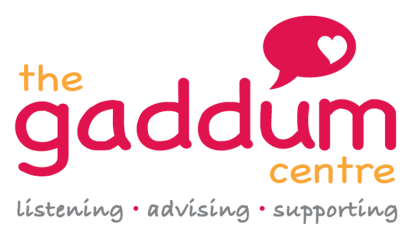 CBT Therapist - IAPTCriteriaEssentialDesirableAssessedQualifications/ExperienceMaths and English at GCSE grade C or above, or equivalent qualificationPostgraduate diploma in CBTBABCP membership (or eligibility for membership)Experience of providing CBT to clients, for anxiety and depression.Experience of working to a fixed term model.Demonstrable experience of working in mental health services.Experience of routine outcomes monitoring.Full BABCP accreditationExperience working in an IAPT serviceExperience of working in a primary care setting.Experience working in the voluntary sector.Recognised High Intensity post-graduate qualification, form an accredited programme.BA/BSc Honours degree in Psychology, Mental Health Nursing, OT or other relevant mental health or social work qualification.Experience of working within a multi-disciplinary team.Application/interview/documentsSkills and AbilitiesProven ability to achieve clinical outcomes working within a fixed-term CBT intervention. Proven ability to meet agreed/specified service targets.Ability to manage own caseload and time.Able to communicate complex information clearly, both verbally and in writing.Able to assess and manage risk effectively.IT competence, including word-processing, spreadsheets and databases.An understanding of Health & Safety.Application/InterviewKnowledgeKnowledge of the IAPT model, and relevant targets.A robust understanding of safeguarding procedures in respect of children and vulnerable adultsUnderstanding of, and demonstrable commitment to, ensuring equal opportunity.An understanding of Equality and Diversity duties in the workplace.A knowledge of relevant agencies, organisations and professionals within Manchester.Application/InterviewValues and Personal attributesA commitment to Gaddum Centre values.A commitment to equality and diversity.A non-judgemental attitude.Flexible and positive work ethic.The post holder must display integrity, honesty and good judgement.Knowledge of Gaddum Centre and its services.Application/InterviewOther RequirementAbility to travel independently throughout Manchester.Flexible approach to working hours to meet the needs of the service.Use of own car.Application/Interview